ID: 52 H EV Charging & Network ConnectionElectrifying 984 Residential Parking Spaces - Case Studyפרויקט טעינת רכבים במתחם השוק הסיטונאי בת"א (984 חניות)Doron Weinstein GefenFM Engineering, Israeldoron@fm-eng.co.il 054-9373055עקב דרישה הולכת וגדלה של דיירי המתחם לטעינת רכבים חשמליים, הרי שבמהלך שנת 2021, יצא ועד הבתים המשותף (10 בניינים רבי קומות על חניון משותף) למכרז עבור תכנון ויישום של תשתית לטעינת רכבים חשמליים בחניון התת קרקעי.המכרז יצא בשיטת BOT וכלל את הגדרות התשתית החשמלית הנדרשת, מפרט עמדות הטעינה ואפיון מערכת תוכנה לניהול אנרגיה, כל זאת תוך שיטות מתקדמות לוויסות העומסים ולמזעור עלויות הטעינה תוך ניצול תעריפי תעו"ז בשפל, דחיית טעינה ולניהול מערך הגביה. בחודש מאי 2022, נבחרו הזוכים והחלה העבודה.עם סיום הפרויקט, בספטמבר 2022, יהיה זה מתחם המגורים הראשון בישראל בו כל החניון מחושמל ומוכן לקבלת רכבים חשמליים. בהרצאה יסקור מתכנן הפרויקט, מהנדס דורון וינשטיין גפן, את דרישות הפרויקט, את התכנון החשמלי וייתן דגשים לאפיון ובחירה של עמדות טעינה מנוהלות עם מערכת ניהול אופטימלית. כמו כן תובא סקירה על חשיבות ואופן בחירת מערכת ניהול האנרגיה תוך כדי טעינה בו זמנית של מאות כלי רכב ללא צורך בהגדלת חיבורי החשמל לבניין.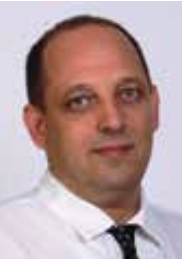 דורון וינשטיין גפן בוגר הנדסת חשמל ואלקטרוניקה באוניברסיטת תל אביב ומשמש כמנכ״ל ובעלים במשרד תכנון אפ.אמ. הנדסה בע"מ. חבר בוועדות מומחים לתקנות החשמל ובוועדת בוחנים לרישוי חשמל, כמו כן מרצה במכללה להנדסת חשמל.